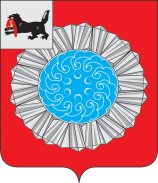 АДМИНИСТРАЦИЯ  МУНИЦИПАЛЬНОГО ОБРАЗОВАНИЯСЛЮДЯНСКИЙ РАЙОНПОСТАНОВЛЕНИЕг. СлюдянкаОт «27»  августа 2018  № 519Об утверждении Положенияоб организации районной сельскохозяйственной выставки-ярмарки «Урожай Прибайкалья»В целях  создания условий для расширения рынка сельскохозяйственной продукции и оказания поддержки садоводческим некоммерческим товариществам, вовлечения садоводческих некоммерческих товариществ в организацию процесса получения грантовой поддержки садоводств Иркутской области в рамках мероприятий областных и государственных программ, на основании пп. 25 п. 1 статьи 15 Федерального закона от 06.10.2003 года N 131-ФЗ "Об общих принципах организации местного самоуправления в Российской Федерации", руководствуясь   статьями 7, 24, 38, 47 Устава муниципального образования Слюдянский район (новая редакция), зарегистрированного постановлением Губернатора Иркутской области от 30.06.2005 года № 303-п, регистрационный № 14-3, ПОСТАНОВЛЯЮ:Утвердить Положение об организации районной сельскохозяйственной выставки-ярмарки «Урожай Прибайкалья» (Приложение).Провести первую районную сельскохозяйственную выставку-ярмарку «Урожай Прибайкалья» 09 сентября 2018 года в городе Слюдянка с 11:00 до 14:00 часов.Разместить настоящее постановление на сайте  муниципального образования Слюдянский район, www.sludyanka.ru.Контроль за исполнением настоящего постановления возложить на вице-мэра, первого заместителя мэра муниципального образования Слюдянский район Ю.Н. Азорина.Мэр муниципального образованияСлюдянский район                                                              	           	 А.Г. ШульцПриложение  к постановлению администрациимуниципального образованияСлюдянский районот «27» августа 2018 г. N519ПОЛОЖЕНИЕ ОБ ОРГАНИЗАЦИИ РАЙОННОЙ СЕЛЬСКОХОЗЯЙСТВЕННОЙ ВЫСТАВКИ-ЯРМАРКИ «УРОЖАЙ ПРИБАЙКАЛЬЯ»Общие положенияОрганизатором  районной сельскохозяйственной выставки-ярмарки «Урожай Прибайкалья» является Управление социально-экономического развития администрации муниципального образования Слюдянский район, а также администрации поселений, входящих в состав Слюдянского муниципального района.Основной целью районной сельскохозяйственной выставки-ярмарки является создание условий для развития отрасли растениеводства в садоводческих некоммерческих товариществах Слюдянского муниципального района, а также личных подсобных хозяйствах. Участники К участию в выставке приглашаются садоводческие некоммерческие товарищества, находящиеся в следующих муниципальных образованиях: Слюдянском городском поселении, Байкальском городском поселении, Утуликском сельском поселении.К участию в ярмарке приглашаются садоводческие некоммерческие товарищества, а также местное население, ведущее личное подсобное хозяйство.Место и время проведения Выставка-ярмарка проводится в период сбора урожая растениеводства. Место и время определяются заблаговременно по согласованию с администрациями муниципальных образований.Порядок проведения Администрация муниципального образования Слюдянский район публикует информацию о проведении выставки-ярмарки в СМИ. Для участия в выставке-ярмарке участники подают заявку по установленной форме (Приложение к положению) в Управление социально-экономического развития администрации муниципального образования Слюдянский район.Основные требования к участникам:Каждому участнику предоставляется одно выставочное, обозначенное (баннером и т.п.) место. Для оформления своего выставочного места участнику необходимо иметь скатерть белого цвета. Дополнительная атрибутика и творческий подход приветствуются.   Участники должны представить выставочные экспонаты, выращенные на территории садоводства с их наименованием и указанием владельца экспоната.К выставке допускаются сортовые и гибридные растения (их плоды), также экзотические растения, которым не свойственно произрастать в Слюдянском районе: - овощные культуры – однолетние и многолетние культуры открытого и защищенного грунта – столовые корнеплоды, тыквенные, пасленовые, бобовые, луковичные, капустной группы, зеленные, кормовые культуры и др. Демонстрационным материалом являются: плоды, корнеплоды, кочаны, луковицы, семена, листья с наиболее выраженными видовыми и сортовыми признаками.- плодово-ягодные культуры – семечковые, косточковые и орехоплодные. Демонстрационным материалом являются: плоды, ягоды, орех.- цветочно-декоративные растения – однолетние, двулетние, многолетние растения открытого и защищенного грунта. Демонстрационным материалом являются цветы в срезке, горшечные цветочные культуры, цветочно-декоративные композиции с использованием различного растительного материала (веток, плодов, трав, сухоцветов).Для ярмарочной распродажи участники могут предоставить: посадочный материал, саженцы, семена, продукты растительного происхождения,   садовый инвентарь.Подведение итогов выставкиУчастникам выставки вручаются дипломы участников, а также поощрительные призы.  После окончания выставки-ярмарки все участники торговли должны освободить свои торговые места от мусора, забрать с собой весь непроданный товар.Начальник Управлениясоциально-экономического развития				 О.В. ПровороваПриложение к положению об организации районной сельскохозяйственной выставки-ярмарки «Урожай Прибайкалья»ЗАЯВКАна участие в районной сельскохозяйственной выставке-ярмарке «Урожай Прибайкалья» Просим внести нашу организацию в список участников в ярмарке-выставке «Урожай Прибайкалья».Сведения об организации:Полное наименование____________________________________________________________________________________________________________________________________________________________________________________________________________________Адрес_____________________________________________________________________________________________________________________________________________________Телефон___________________________ e-mail_____________________________________Контактное лицо, ответственное за подготовку участия в ярмарке__________________________________________________________________________________________________  Телефон___________________________ e-mail_____________________________________Перечень предоставляемых выставочных экспонатов_________________________________________________________________________________________________________________________________________________________________________________________ ____________________________________________________________________________________________________________________________________________________________________________________________________________________________________________________________________________________________________________________